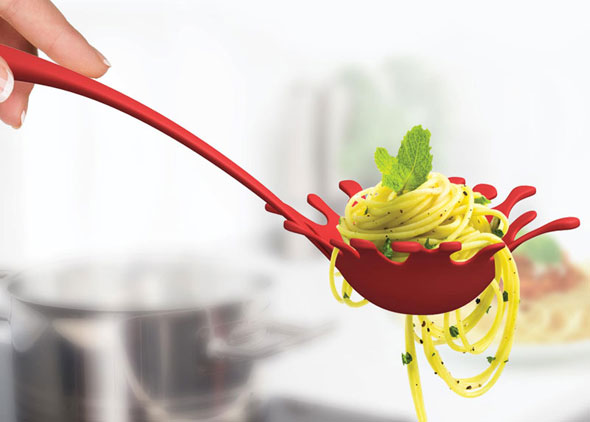 Come Celebrate “SPRING”with Drouillard PlaceA Pasta Evening to be held on Wednesday, March 22, 2017At Fogolar Furlan Club, Canada RoomDoors open at 5:30pm & Dinner at 6:00pm50/50 Draw		Raffle prizes		Handmade Quilt tickets   1 for $3.00            4 for $10.00Tickets $20.00 Adults, Children 4-12  $10.00Call 519-253-1073 and ask for Janet to book your tickets